              Miejski Zakład Komunalny Spółka z o.o. 
              ul. Komunalna 1, 37 – 450 Stalowa Wola 
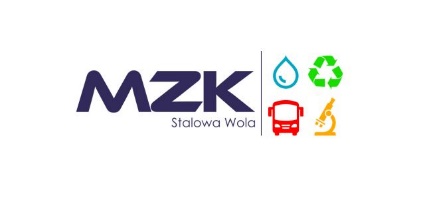 Zakład Zieleni Miejskiej MZK      poszukuje pracownika na stanowisko: 
Pracownik zieleni Wymagania:Uprawnienia drwal – operator pilarekPrawo jazdy kat. B,Wykształcenie co najmniej zawodowe,Zdyscyplinowanie, sumienność, zaangażowanie, umiejętność pracy w zespole, dyspozycyjność.  Wymagania dodatkowo premiowane:Uprawnienia na podesty ruchome przejezdne (tzw. zwyżki),Znajomość drzew i ich pielęgnacji,Prawo jazdy kat. C,Min. 2-letnie doświadczenie w pracy na podobnym stanowiskuObowiązki: Kierowanie samochodami służbowymi do i powyżej 3,5t,Cięcia pielęgnacyjne i wycinka drzew na terenach Gminy Stalowa Wola,Inne prace pielęgnacyjne terenów zieleni, np. koszenie, cięcia krzewów, sadzenie drzew itp.Sporządzanie raportów z wykonywanych prac.Informacja o warunkach pracy na danym stanowisku: Praca  jednozmianowa – 7.00-15.00Możliwość okresowego przenoszenia do pracy w wielozmianowym Co oferujemy:Stabilne zatrudnienie w firmie o ugruntowanej pozycji, na podstawie umowy o pracę.Wynagrodzenie adekwatne do kwalifikacji i zakresu obowiązków.Możliwość rozwoju zawodowego i podnoszenia kwalifikacji.Przyjazną i spokojną atmosferę pracy.
CV prosimy kierować na adres: rekrutacja@mzk.stalowa-wola.pl  lub osobiście do działu kadr MZK, pokój nr 17 (Komunalna 17, I piętro), w godzinach od 7.00-15.00 do dnia  23.03.2022 r. Informujemy, że skontaktujemy się tylko z wybranymi osobami, które spełnią wymogi formalne do rozmowy kwalifikacyjnej.Prosimy o zamieszczenie jednego z oświadczeń:Oświadczenie nr 1 do rekrutacji bieżącej: „Wyrażam zgodę na przetwarzanie moich danych osobowych, zawartych w dokumentach aplikacyjnych przez Miejski Zakład Komunalny Sp. z o. o., ul. Komunalna 1, 37-450 Stalowa Wola, w celu przeprowadzenia obecnego postępowania rekrutacyjnego.”
.......................................................podpis kandydata do pracyOświadczenie nr 2 do rekrutacji bieżącej i przyszłej (wyrażenie zgody jest dobrowolne)„Wyrażam zgodę na przetwarzanie moich danych osobowych, zawartych w dokumentach aplikacyjnych przez Miejski Zakład Komunalny Sp. z o. o., ul. Komunalna 1, 37-450 Stalowa Wola, w celu przeprowadzenia obecnego postępowania rekrutacyjnego oraz w kolejnych naborach kandydatów na pracowników MZK Stalowa Wola.”.......................................................Podpis kandydata do pracya także następującego oświadczenia dotyczącego ochrony danych osobowych o treści:„Oświadczenie dotyczące ochrony danych osobowych"Oświadczam, iż zostałem poinformowany o tym że:administratorem danych osobowych przetwarzanych w ramach procesu rekrutacji jest Miejski Zakład Komunalny Sp. z o. o., ul. Komunalna 1, 37-450 Stalowa Wola, jako pracodawca, za którego czynności z zakresu prawa pracy dokonuje Prezes Miejskiego Zakładu Komunalnego Sp. z o. o.,kontakt z inspektorem ochrony danych osobowych jest możliwy pod adresem e-mail: iod@mzk.stalowa-wola.pl,dane osobowe (oraz dane do kontaktu - o ile zostaną podane) będą przetwarzane w celu przeprowadzenia obecnego postępowania rekrutacyjnego, a w przypadku wyrażenia zgody, także w kolejnych naborach pracowników Miejskiego Zakładu Komunalnego Sp. z o. o. na podstawie wyrażonej zgody (art. 6 ust. 1 lit. a RODO),osobie, której dane dotyczą przysługuje prawo do cofnięcia zgody w dowolnym momencie bez wpływu na zgodność z prawem przetwarzania, którego dokonano na podstawie zgody przed jej cofnięciem,odbiorcą danych może być podmiot działający na zlecenie administratora danych, tj. podmiot świadczący usługi IT w zakresie serwisowania i usuwania awarii,dane zgromadzone w procesach rekrutacyjnych będą przechowywane przez okres nie dłuższy niż 6 miesięcy od daty złożenia dokumentów.osobie, której dane dotyczą przysługuje prawo dostępu do swoich danych osobowych, żądania ich sprostowania lub usunięcia. Wniesienie żądania usunięcia danych jest równoznaczne z rezygnacją z udziału w procesie rekrutacji prowadzonym przez Miejski Zakład Komunalny Sp. z o.o. Ponadto przysługuje jej prawo do żądania ograniczenia przetwarzania w przypadkach określonych w art. 18 RODO,osobie, której dane dotyczą przysługuje prawo wniesienia skargi do Prezesa Urzędu Ochrony Danych Osobowych na niezgodne z prawem przetwarzanie jej danych osobowych. Organ ten będzie właściwy do rozpatrzenia skargi z tym, że prawo wniesienia skargi dotyczy wyłącznie zgodności z prawem przetwarzania danych osobowych, nie dotyczy zaś przebiegu procesu rekrutacji,podanie danych zawartych w dokumentach rekrutacyjnych nie jest obowiązkowe, jednak jest warunkiem umożliwiającym ubieganie się o przyjęcie kandydata do pracy w Miejskim Zakładzie Komunalnym........................................................Podpis kandydata do pracyUWAGA KANDYDACI:  OPRÓCZ POWYŻSZYCH ZGÓD WRAZ Z ŻYCIORYSEM ZAWODOWYM (CV) DO BIURA KADR NALEŻY PRZYNIEŚC RÓWNIEŻ OBOWIĄZKOWO PODANIE O PRACĘ W MZK ze wskazaniem stanowiska, o które stara się kandydat np.: automatyk, tokarz, monter sieci, operator itp.